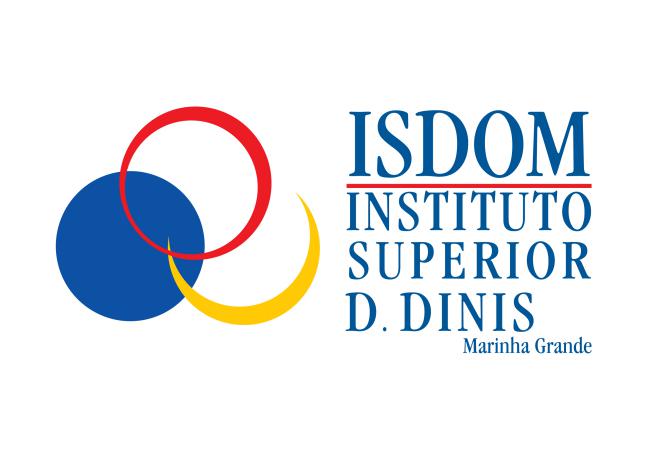 1º CICLO DE ESTUDOS DESIGNEMPREGABILIDADEDados sobre desemprego dos diplomados do ciclo de estudos (estatísticas da DGEEC ou estatísticas e estudospróprios, com indicação do ano e fonte de informação).Não existem desempregados diplomados em Design pelo ISDOM. A empregabilidade deste ciclo de estudos é de100%. O ISDOM faz inquéritos regulares aos seus diplomados e recentemente efetuou um encontro de todos oslicenciados em Design pelo ISDOM onde confirmou este dados. Refira-se que são várias as ofertas de emprego quepublicamos e damos a conhecer aos alunos.Data on the unemployment of study programme graduates (statistics from the Ministry or own statistics andstudies, indicating the year and the data source).There are no unemployed graduates in Design from ISDOM. The employability of this cycle of studies is 100%. ISDOM regularly surveys its graduates and recently held a meeting of all Design graduates from ISDOM where they confirmed this data. It should be noted that there are several job offers that we publish and let the students know.Reflexão sobre os dados de empregabilidade.Anualmente são aplicados a todos os diplomados inquéritos de empregabilidade, procurando identificar um conjunto de informações . Os dados do último inquérito foram recolhidos entre 10 e 15 de dezembro de 2018, tendo sido obtida uma taxa de resposta na ordem dos 100%. Os dados tratados pelos Serviços. Os dados indicam que 15% dos diplomados do ISDOM começaram a trabalhar imediatamente. Por fim, 85% dos diplomados não procurou emprego por já desenvolver atividade profissional na área da formação. 100% desenvolve uma atividade profissional dentro da sua área de formação. Registe-se o fato de todos estarem em situação de emprego estável – 100%. No que se refere à satisfação com a formação recebida no ISDOM, 100% dos diplomados inquiridos manifestaram estar satisfeito e muito satisfeito.A emprega bilidade no curso de Design é de 100% , tendo todos os diplomados encontrado emprego na área do curso.Reflection on the employability data.Every year, employability surveys are applied to all graduates. Data from the last survey were collected between 10 and 15 December 2018, and a response rate of 100% was obtained. The data processed by the Services. Data indicate that 15% of ISDOM graduates started working immediately. Finally, 85% of graduates did not seek employment because they already have professional activity in the area of training. 100% develops a professional activity within their area of training. Note the fact that everyone is in stable employment situation - 100%. Regarding the satisfaction with the training received in ISDOM, 100% of the graduates surveyed said they were satisfied and very satisfied.The employability in the Design course is 100%, having all the graduates found employment in the area of the course.